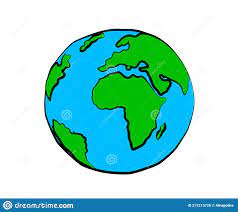 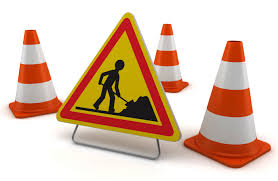 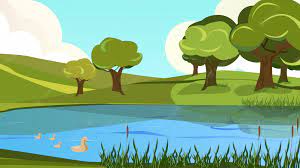 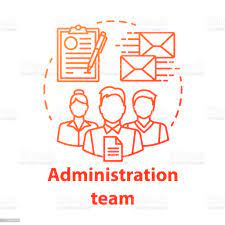 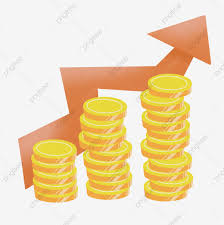 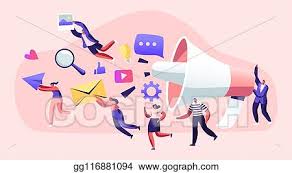 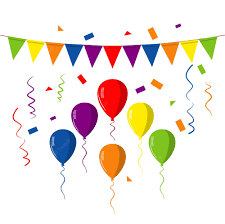 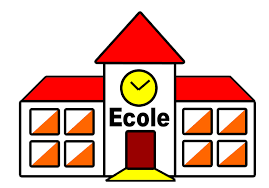 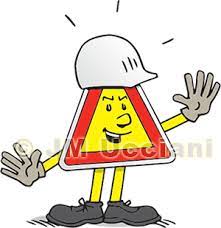 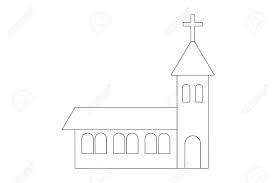 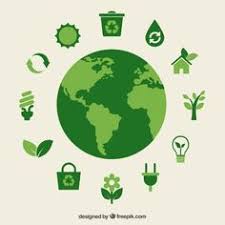 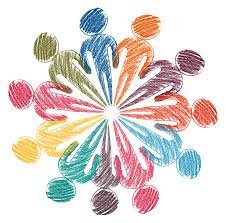 URBANISMEResponsable                                              MICKAEL BOUCHARDSuppléant                                                   JONATHAN GUYOTTRAVAUXResponsable                                              MARC DESIGAUDSuppléant                                                   MICKAEL BOUCHARD/JONATHAN GUYOT Référent Ambroisie                                  MARC DESIGAUDRéférent Salles Communales                 SEBASTIEN SCHAFFBORDS DE SAONEResponsable                                              DANIEL DOMPOINTSuppléant                                                   SANDRINE REYADMINISTRATIONResponsable                                              FABIEN PICHONSuppléant                                                   XAVIER BOUCHETCorrespondant à la défense                   MICKAEL BOUCHARDFINANCESResponsable                                              SANDRINE REYSuppléant                                                   FABIEN PICHON/XAVIER BOUCHETAPPEL D’OFFRESPrésident                                                    DANIEL DOMPOINT                             Titulaire                                                      MICKAEL BOUCHARDSuppléant                                                   JONATHAN GUYOTCOMMUNICATIONResponsable                                           PAUL LECOMTESuppléant                                                ERIC FEREYANIMATIONResponsable                                             S. REY/G.HALLER/S.SCHAFFSuppléant                                                  PAUL LECOMTE, NADIA GUYONSCOLAIREResponsable                                              JULIETTE REYNAUDSuppléant                                                   SANDRINE REY/ANITA PETITSECURITEResponsable                                              MARC DESIGAUDSuppléant                                                   SANDRINE REY/ERIC FEREYCIMETIERE/EGLISEResponsable                                              PAUL LECOMTESuppléant                                                   MICHEL PUYMARTIN/NADIA GUYONENVIRONNEMENT/ECOLOGIEResponsable                                              SANDRINE REYSuppléant                                                   DANIEL DOMPOINT/ERIC FEREYAFFAIRES SOCIALESPrésident                                               DANIEL DOMPOINTResponsable                                          FABIEN PICHONMembres du conseil Municipal         S. SCHAFF, P. LECOMTE, S.REY,N.GUYONMembres extérieurs                            MICHEL CARLOT, DANIELLE CARLEVATO, ANDRE                                                                                                              FARGET, YAN GEORGES